 ZAMEER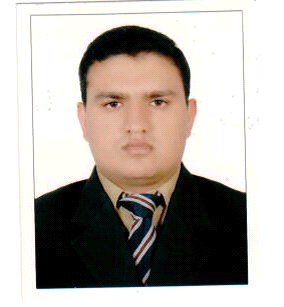 Email: zameer-397243@gulfjobseeker.com Dubai Driving LicenseVisit VisaCareer ObjectiveAn enthusiastic self-motivated individual with excellent inter personal skills the ability to take responsibility & work as a team. Quality & customer focused with the drive to achieve results. To seek a challenging responsible assignment in a reputable organization, where I apply my current skills & knowledge.Professional ExperienceProject Name		: Al-Jalila Children's Specialty Hospital ProjectDesignation		: HSE OfficerReporting to                      : HSE ManagerPeriod			: June 2017 to July 2019Trojan General Contracting LLC DubaiProject                                 : Naad-al-Hamar Project Designation		: HSE OfficerReporting to		: HSE ManagerPeriod			: July 2013 to May 2017    Habib Rafiq Construction Pvt. Ltd. Islamabad PakistanDesignation	: Safety Officer Duration	: Jan 2010to Jun 2013Duties & ResponsibilitiesTo ensure that the company safety policies is maintained on site. Report to Project Director and Company Safety Manager.Conducting Induction meeting to new arrivals Conducting Tool Box Talk Meeting to foremen and operatives  Co-ordinate permit to workAwareness safety program to workersConducting training to operatives how to operate fire extinguishers in case of fire & how to check Taking participant in Safety Award Program Making monthly Inspections Report on Plant, Lifting equipment, COSHH, Fire extinguisher and Full body Harness.  Prepare &analyze monthly safety statistics reports / inspection reports and present it                      to the management with improvement points Skills & Qualifications ProfileQuick learner & self-motivated with a willing and friendly approachWell presented with a positive, proactive and professional approach.Ability to work effectively and constructively within part of a teamAbility to assess a situation quickly, using appropriate actions to diffuse a situation and provide effective solutions, particularly with people demonstrating disruptive behavior.Ability to respond appropriately to alarmsAbility to work well with others, in both supervisory & support staff roles.Academic QualificationsCovered CourseTrainings/Vocational CoursesExtra SkillsCertificate of IELTS International English Language Testing System from Australian Council..Basic computer knowledge ( MS Word, MS Excel, MS Office) Scaffolding Inspector Training from Star Safety Consultant Dubai.Lead Editors ISO 14001, OSHA 18001Dubai Police Academy Trainings Department of Protective System - Emergency First Aid Training.Department of Protective System - Fire Fighting Training.Personal DetailsDate of Birth	: 25-09-1987Marital Status	: Married Nationality	: PakistaniGraduation DateDisciplineCourseInstitution2017Successful CompletionInternational General certificate in Health and safety UK standardTWI Dubai2009Successful CompletionB.ComPunjab university Punjab , Pakistan2007Successful completionI.ComRawalpindi Board,Pakistan    2005Successful CompletionMatriculationFG Islamabad, Pakistan